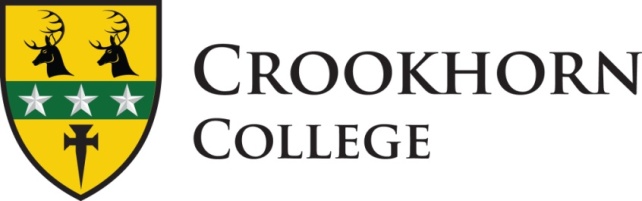 Headteacher:  Sarah Bennett, B.A. (Hons), N.P.Q.H.Stakes Hill Road, Purbrook, Waterlooville PO7 5UD Telephone 023 9225 1120JOB DESCRIPTION PERIPATETIC SINGING TEACHERReporting to:	Saturday Music School ManagerHours of work:	3.5 hours per week, Saturday 9.00am-12.30pm, term time onlyResponsibilitiesTo teach singing and instrumental lessons, as well as rehearsal sessions, a mixed-age choir and studio recordings for Crookhorn Records.Main Duties:Teach individual & paired lessons for students aged 11-16, across all ability ranges and a variety of genres. Be aware of, and prepared to work within, the Music GCSE, requirements if necessary.Manage the administrative tasks required by the Saturday Music School e.g. keeping registers, writing practice tasks in notebooks, writing reports etc.Ensure the general safety and well-being of pupils, observing appropriate conduct and session management.You may be asked to undertake other duties as determined by the Head of Music from time to time. This job description may be reviewed at the end of the academic year, or earlier if necessary. In addition, it may be amended at any time after consultation with you.